                                                                                                                                                                                                                                                                                                                                                                                                                                                                                                                                                                           PINEWOOD PANTHERS
Wednesday, October 18, 2017 – Today is “B” Day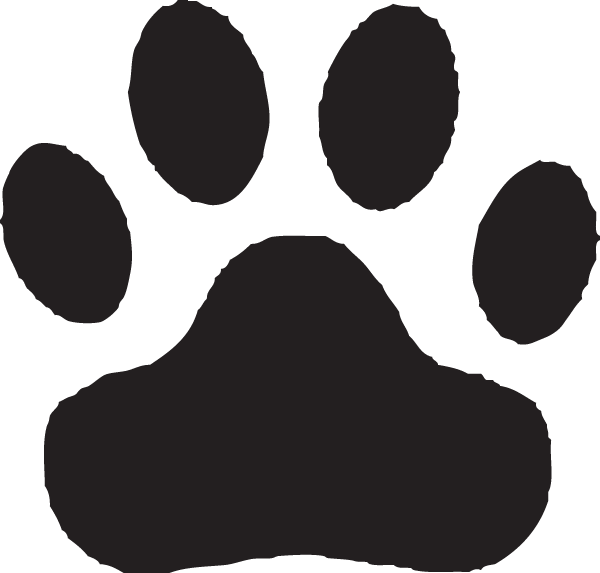 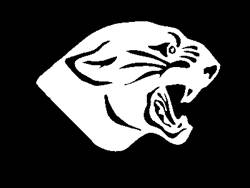 ***Students must cross at the traffic light when crossing 60th Street******Student drop off and pick up in front of building only.  Do not drop         off or pick up students in the bus lot.******ALL electronic devices/cell phones are to be OFF and kept in your student LOCKER throughout the school day (this includes your lunch period!)**All students must wear their ID and school issued lanyard at all times.  ID’s will be required to ride the bus home.Boys Basketball Tryouts – today – 3:10-5:00 p.m.Cheerleading Tryouts – today – Band Room/Cafeteria – 4:30-6:00 p.m.Girls Swim/Dive Practice – today - EK Pool – 7:00-9:00 p.m.Student Council Meeting – today – 3:15-4:15 p.m. – Room 804Little Caesars Fundraiser Pick Up – today – 3:00 p.m. – Tech Hallway.  Small orders may be picked up by students and taken on the bus (we will call students down to tech hall).                                                                                                                                                                                                                                                                                                           Hat/PJ Day – Friday,  - $1.00.  Help support PTC!End of 1st marking period – Friday, October 20.Socktober Fall Fun Fest Friday Friday, October 27th.   Admission $4 or $3 with a pair of socks. Plus  bring some money for snacks.  Featuring:  Open Gym, Dancing to DJ, Movie, and Computer Lab.  Snacks to purchase:  pizza slices $1, pop $.50, candy priced from $.25 to $1.50.  Time:  3:05 to 5:00 pm right after school. Have a ride to pick you up at 5:00 sharp in the West Bus Lot.  For questions call the office at 455-1224.  Sponsored by 7th GradeSocktober NJHS fundraiser to benefit Mel Trotter Ministries through October 31, collect socks in your 1st hour classes.  Winning class receives a pizza party.  Runner-up receives Krispy Kreme Donuts.2017-2018 KeyCard PTC Fund Raiser - $25 – you get a 2018 KeyCard Deals Ultimate Coupon Book ($20 Value) and a 2018 KeyCard Deals Unlimited Use Discount Card ($20 Value).  Information sheets and books are available in the office.Menu Today:  Cheese CalzoneSTAFF ANNOUNCEMENTS:Study SHAQ this week:Tuesday:  Spica/tbdWednesday:  Saganski/SpicaThursday:  Saganski/TerHaar